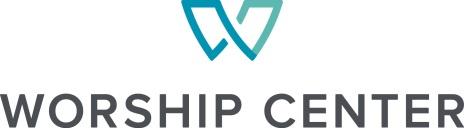 [Date]Dear Family and Friends,[Tell your story here. What has God done for you? Why do you want to go on this mission trip.][Details paragraph – provide location, date, cost, what you will be doing there]This upcoming summer I will be going on a mission trip to _________ with my youth group.We will be taking part of the restoration of a city God is rebuilding. Our primary focus on this trip will be at Rancho Los Amigos, a children’s home that brings hope to kids of families that have been crippled by fear and violence.  A major project of this trip will be to help facilitate a VBS for 200-300 kids! My team leaves July 26 and will return home on August 5, 2023 The cost of this trip is $1700.[Appreciation – ask for their partnership in prayer, describe the fundraisers you are a part of]I would greatly appreciate your support in prayer. You can pray for my team, for a safe trip, and for us to make an impact on others by showing God’s love. I believe when we are all agreeing in prayer, God will move mountains.If you would like to help fund my mission trips, I have attached a donor/payment coupon. Donations are tax-deductible. Checks can be made payable to the Worship Center, but please do not write my name on the check. Directions are on the coupon as to how and where to send donations. I would greatly appreciate any support you would be willing to provide.Thank you for considering supporting me!Sincerely,Cut here  - - - - - - - - - - - - - - - - - - - - - - - - - - - - - - - - - - - - - - - - - - - - - - - - - - - - - - - - - - - - - - - - - - - - - - - - - DONATION COUPONDonations are tax-deductible. A statement will be mailed to you in January 2024 by following these steps:1.	Make checks payable to Worship center (DO NOT write student name on the check)2.	Complete and include this donor coupon with your donation3.	Address the envelope: Worship Center 	Attn: Converge Missions   2384 New Holland Pike   Lancaster, PA 17601STUDENT NAME: _________________________________________________________________ TRIP DESTINATION:              JUÁREZ                                    DONOR NAME: ___________________________________________________________________ DONOR ADDRESS: ________________________________________________________________ DONOR PHONE: ______________________________   AMOUNT ENCLOSED: $_______________